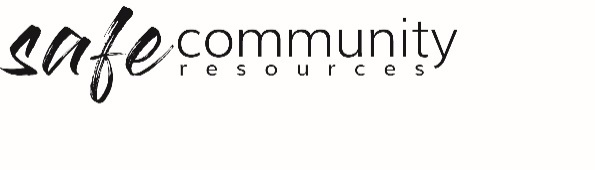 Accident and Incident Report Form**NAME of Organisation** Incident Report FormCopyright © 2020 Safe Ministry Resources Pty Ltd The Safe Community Framework is developed and owned by SMR Pty Ltd. This document cannot be modified without express written permission through a licence agreement. Please contact Safe Community Resources at  info@safercommunities.net.au to seek permission. Safe Community Resources can also provide customisation services to your organisation in the area of implementation of the Safe Community Framework for your organisation. Disclaimer: This publication is not legal advice. The ideas and procedures herein are based on nationally recognised good practice advice and have been written with due regard to Australian legislation March 2020.  
Legal advice may need to be sought when responding to individual incidents.DateName of Person Completing reportRole/PositionContact DetailsWitness NameWitness Contact DetailsIncident DetailsIncident DetailsDate & Time of IncidentLocation of IncidentDescription of IncidentWhat immediate actions were taken?Was there an injury as a result of this incident?Name of Injured PersonAddress/Contact Details of person injured What first aid/medical care was provided (if any)?Was there property damage as a result of this incident?  Yes/No, If YES:Was there vehicle damage as a result of this incident? Yes/No, If YES:Registration NumberDetails of DamageSubmission: Submission: Submission: Submission: Signature of person submitting reportDateFollow Up: Follow Up: Follow Up: Follow Up: Follow Up Action requiredPerson responsible for Follow UpProgram areaDate DueFollow up completedDate